かみのこです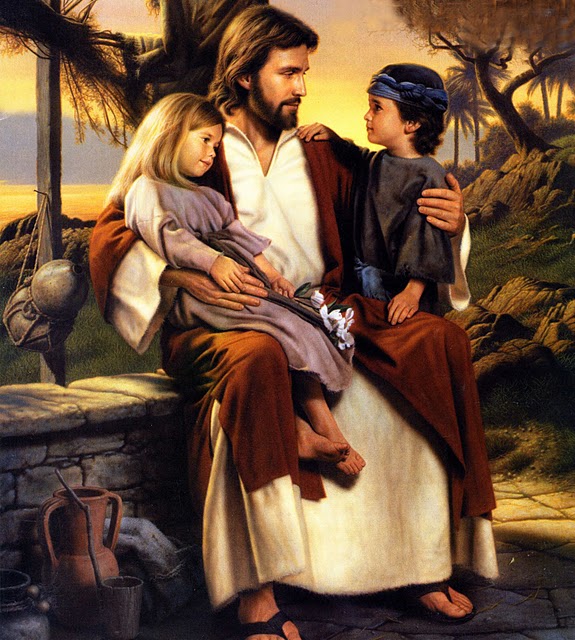 わたしやあなたあふれるめぐみに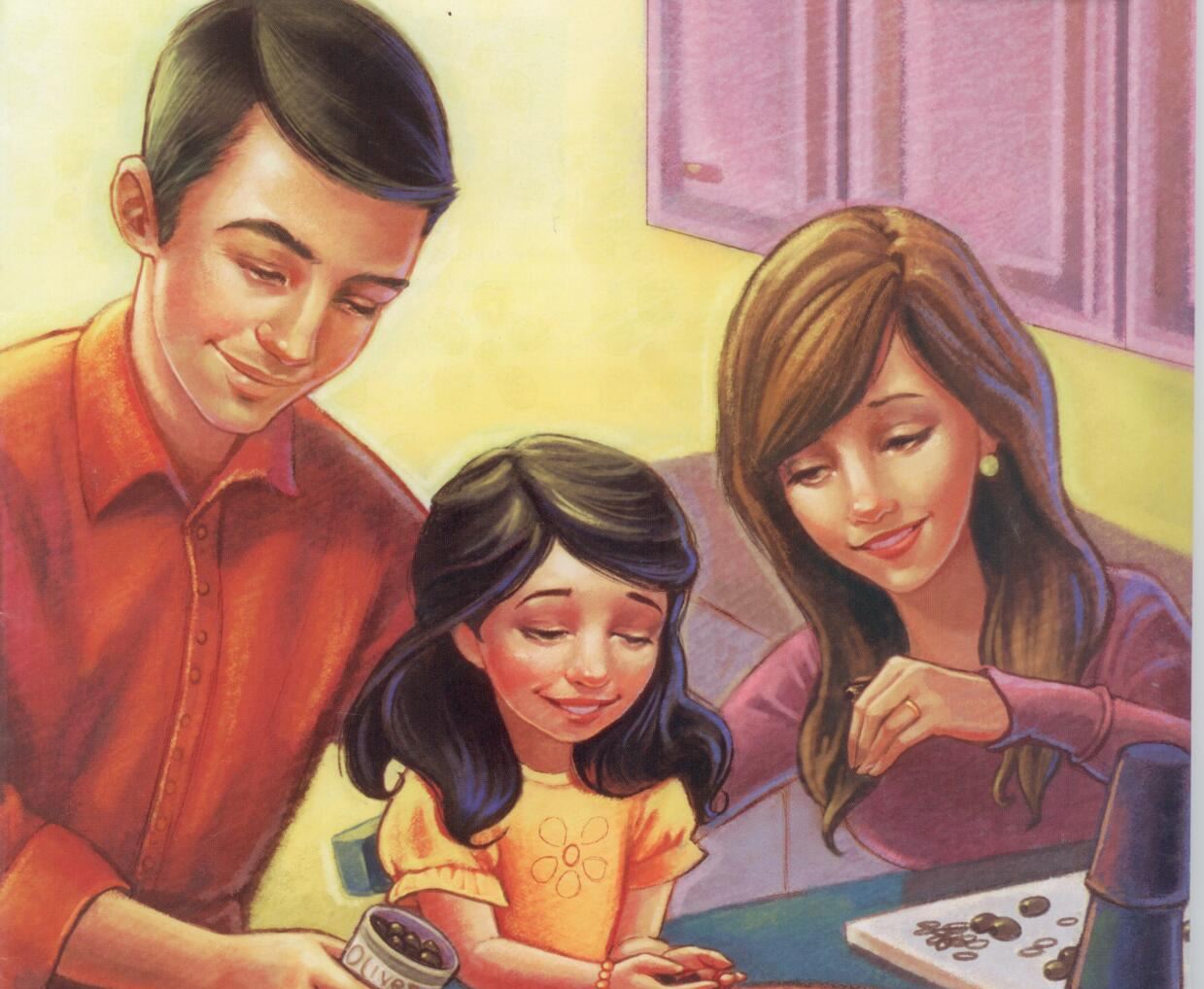 かんしゃしますわたしをたすけて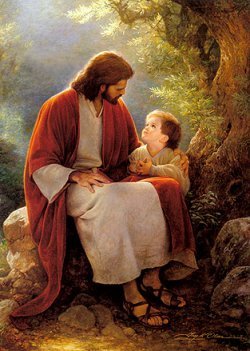 みちびいていつかみのとへ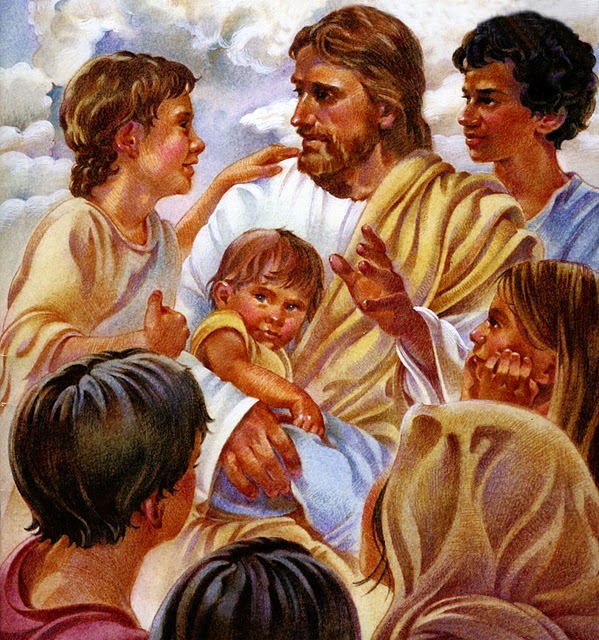 ゆけるようにかみのこです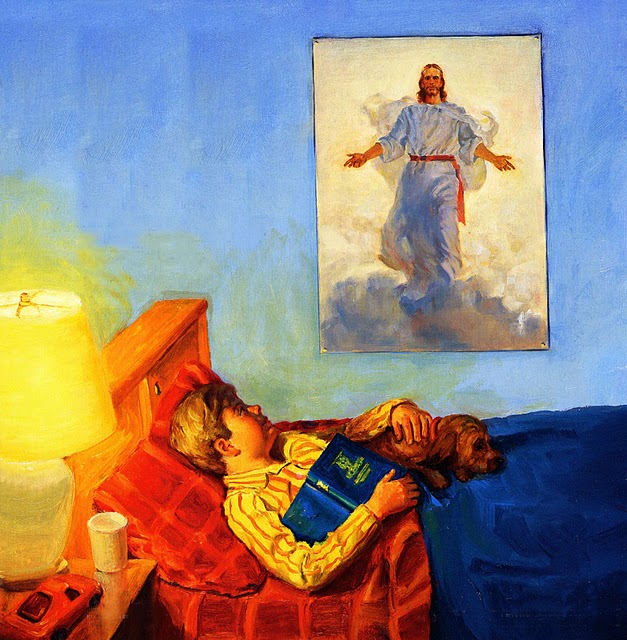 わたしやあなたみことばただしく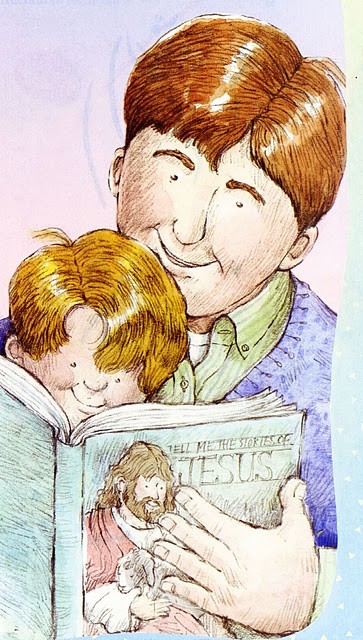 わかるようにかみのこです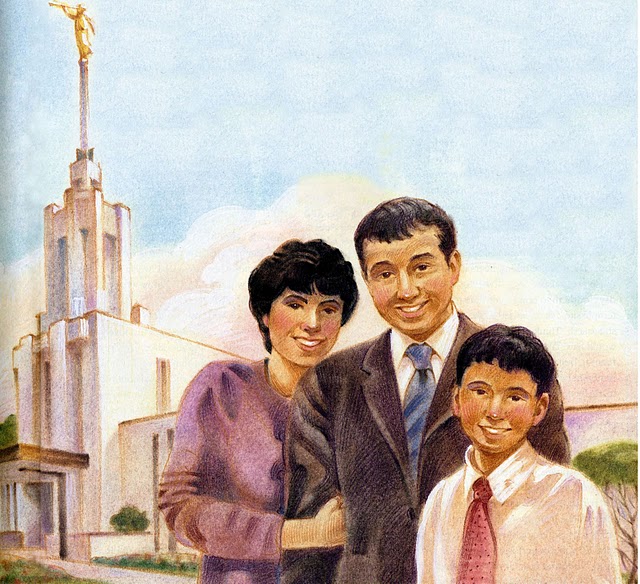 わたしやあなたみこころおこない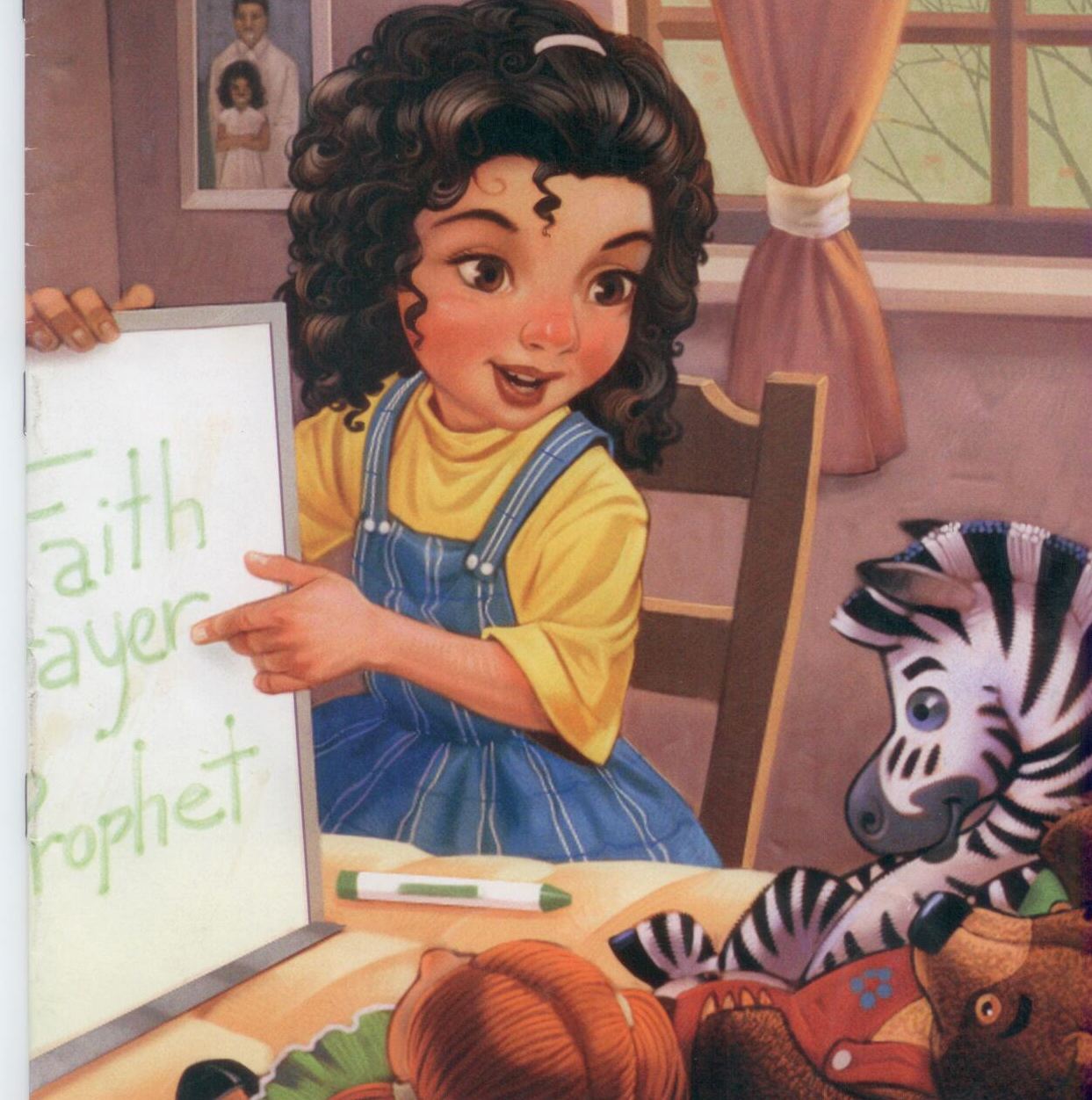 またてんにすむかみのこです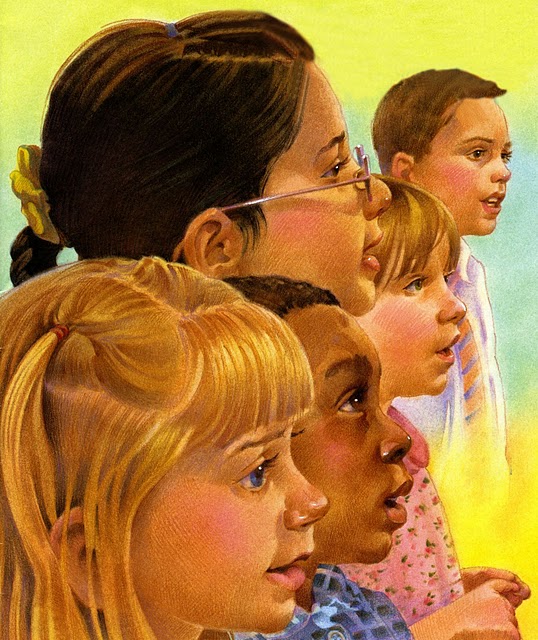 わたしやあなたやくそくしんじて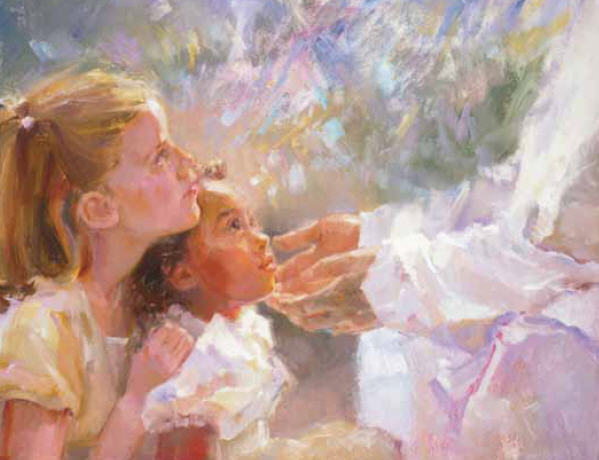 つよくすすもう次のペイジは歌のデスカントかみのこです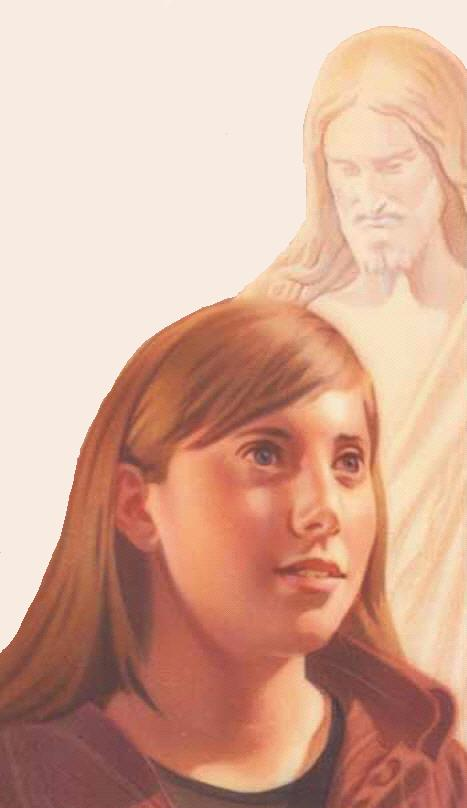 あふれるめぐみみこころ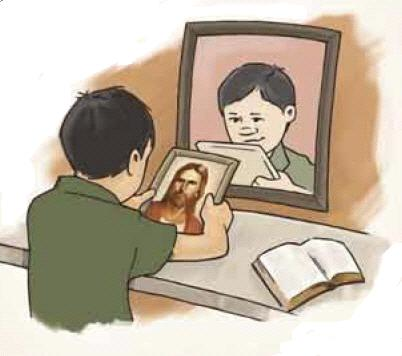 おこないてんにすむわたしをたすけて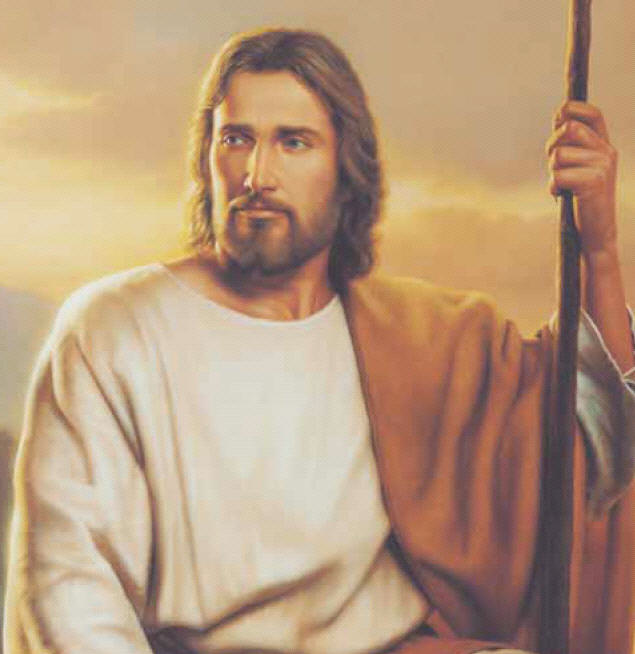 みちびいていつかみもとへ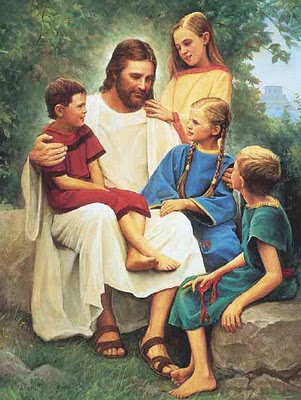 ゆけるように